Краткая постановка задач на разработку сайтаО сайтеDILOSA.UZ – Интернет-магазин с доставкой по всей Республики Узбекистан.Основные требованияВ данное время у нашего проекта действует страница в Instagram, Facebook, TelegramПример: https://www.instagram.com/dilosa.uzДля полной реализации проекта, нам нужен интернет-магазин с адаптивным дизайном на платформе CMS "PRESTASHOP" с интеграцией CRM системы "MOYSKLAD.RU" и поддержкой платежных систем таких как, click.uz, woywo.uz, payme.uz для автоматизации системы получения заказов на товары и услуги, регистрации и ведения финансовой части бизеса.Нравится сайт: http://buybyme.ru  у сайта очень крутой дизайн, сидеть на нем приятно.   http://bulavka.uz  стильный дизайн, качественный контент.Не нравится сайт: http://latienda.uz главная страница перегружена, не нравится цветовая гамма.  Основные разделы сайтаГлавная страницаГлавная страница должна быть выполнена в МИНИМАЛИСТИЧНОМ стиле, в белом и черном цветовом стиле, не должна быть перегружена, дизайн должен быть притягивающий и классный.На главной странице должно быть:логотипкатегорииконтактыссылки на соц.сетиПримерный вид главной страницы: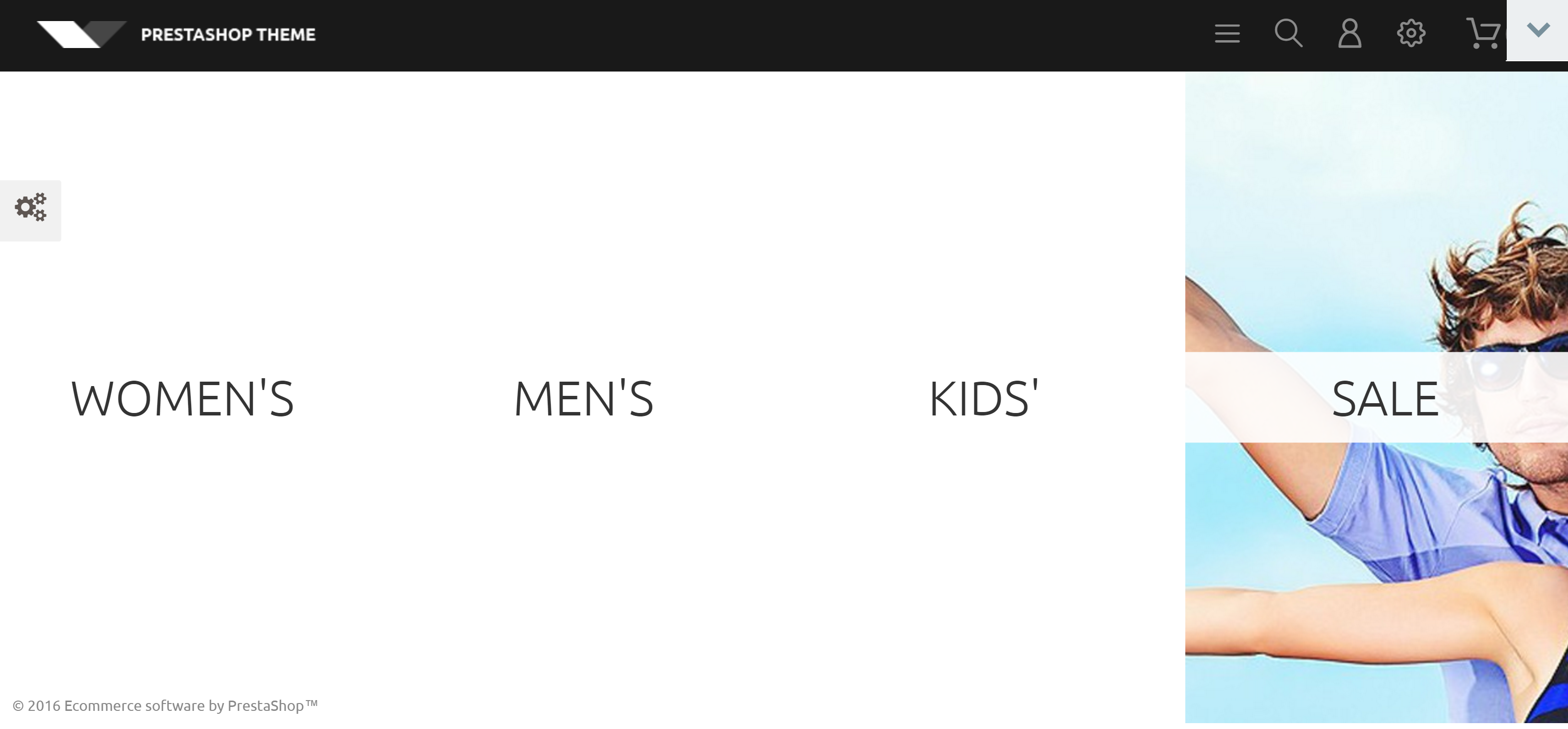 Пример дизайна для интернет-магазина
http://www.templatemonster.com/ru/demo/58452.html Возможности интернет-магазина Структурно интернет-магазин должен состоять из следующих компонентов (подсистем):подсистема управления содержанием;многоуровневая систем управления каталогом товаров;детальный финансовый отчет с интеграцией CRMВозможность сделать заказ товара/услуги (корзина заказа) Организация онлайн-оплаты (прием платежей) Возможность выписки счетов, накладных и т.д. Организация голосований и опросов Размещение файлов для скачивания Организация раздела «Вопрос-ответ» Организация гостевой книги Поиск по всему сайтуПодробный фильтр для поиска товаровИстория, новости компании, и пресс релизы Информация о продукции и услугах Контакты и обратная связь Формы online запросов Информация, ориентированная на посетителей в зависимости от их местоположенияАвторизация для получения закрытой информацииКорзина заказов online оплата заказаАрхив старых данных сайта Каталог товаров и услугОрганизация формы обратной связи Калькулятор расчета Статичные / флеш баннеры База данных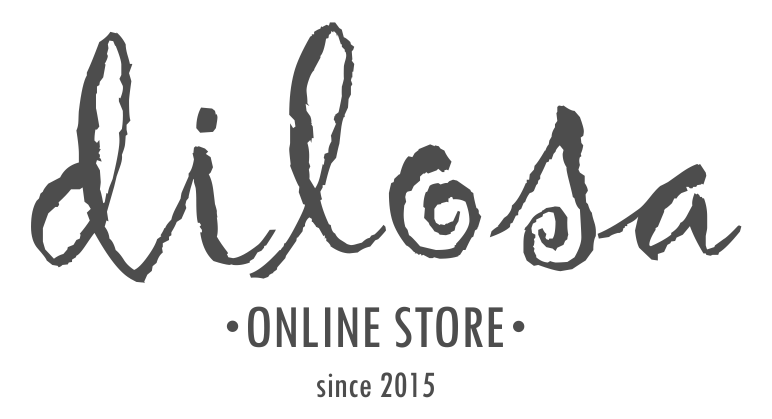 1Главная2О компанииa. История компании b. Вакансии c. Наши партнеры d. Отзывы и предложения e. Рекламные материалы3Сотрудничествоa. Франчайзинг b. Советы по открытию магазинов c. Предложение для компаний d. Предложение для оптовиков4Акции и распродажи5Каталогa. Женские (i. Сумки ii. Бижутерия iii. Часы iv. Аксессуары v. …)
b. Мужские (i. Сумки ii. Часы iii. Аксессуары iv. Парфюм v. …)
c. Детские (i. Одежда ii. Сумки iii. Для мам iv…)
d. …6Дисконтные карты7Доставка8Оплата9Контакты10Корзинаa. Сбор информации о покупателе b. Выбор доставки c. Выбор оплаты 
d. Подтверждение заказа11Личный кабинетa. Сбор стандартной информации о покупателе